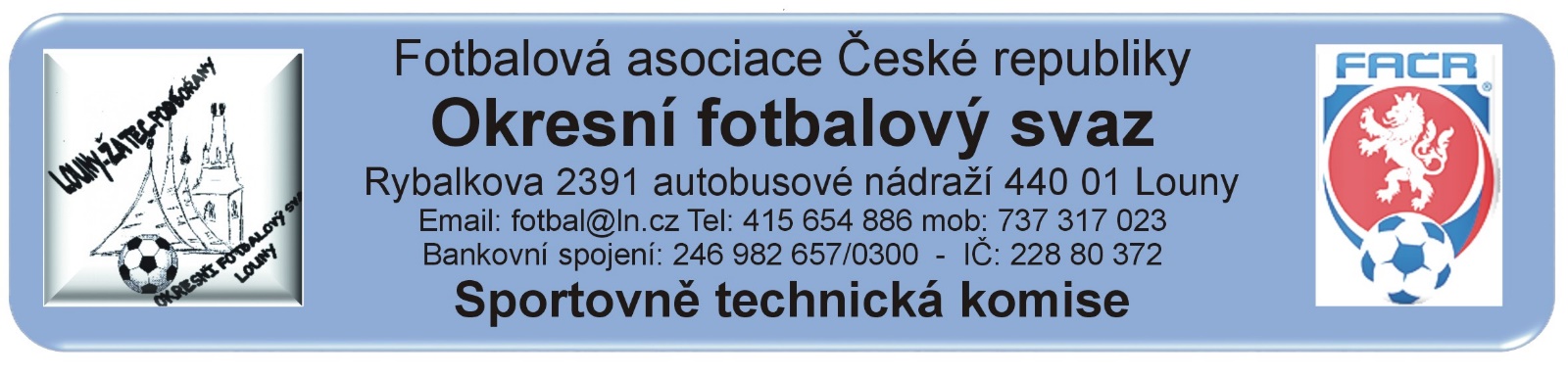 ZÁPIS č. 5 / 2018Datum konání:  19. září 2018Přítomni: Mička,  RubešOmluveni: Vokurka (práce), Pavlas  – zprávu předložili písemně Host:  Došlá pošta: SK Černčice – změna termínuZměny termínů, popř. výkopů:STK schválila bez poplatku změny utkání 2018424:STK schválila změnu termínu utkání 2018424 za  poplatek 200.- Kč:STK schválila změny termínů utkání 2018424  za  poplatek 300.- Kč :2018424E1A0404 Vejprty/Kovářská – Strupčice 25.9.2018 v 17:00 hod.STK schválila změny termínů utkání 2018424  za  poplatek 600.- Kč :Čekání na vyjádření klubu k podané žádosti na změnu termínu:TJ Vrbno – utkání 2018424A1A0703 Černčice B – Vrbno.Poplatek za změnu termínu bude účtován tučně vytištěnému oddílu (žádajícímu).Schvalování výsledků utkání:Okresní přebor dospělých 2018424A2A – 4.kolo: 15 – 16. září 2018Všechny výsledky odehraných utkání byly schváleny.Závady:. Utkání 0401 Slavětín – Cítoliby, domácí vystřídali 6 hráčů3. třída dospělých 2018424A3A – 4.kolo: 15 – 16. září 2018Všechna utkání sehrána, výsledky schváleny Závady: 0405 Buškovice – Hlubany, hosté nepotvrdili zákl. údaje po utkání4. třída dospělých 2018424A4A – 4.kolo: 15 – 16. září 2018 Všechna utkání sehrána, výsledky schváleny.Závady: Bez závadMF starších žáků 2018424E1A:  3.kolo (4. Berger),  15– 16.  září 2018všechna utkání sehrána, výsledky schválenyZávady. Bez závadOP starší přípravky 2018424G1A: turnaj č. 3,  15. září 2018v Dobroměřicích  závady: Bez závadv Kryrechzávady: bez závadv Podbořanechzávady:  Černčice – Cítoliby není uvedena sestava SK Černčice   Černčice – Lenešice, není uvedena sestava SK Černčice  OP mladší přípravky 2018424H1A : turnaj č. 3, - 16. září 2018v Postoloprtech   závady: Bez závadv Podbořanech   závady: bez závadRozhodnutí STK:Při kontrole odehraných turnajů bylo zjištěno, že kluby , i přes upozornění, neuvádějí  v IS sestavu a funkcionáře družstva. Připomínáme, že administrátor klubu je povinen vložit před turnajem do IS všechny údaje – sestavu družstva, vedoucího družstva a trenéra družstva, organizátor turnaje ještě v IS uvede hlavního pořadatele. Výsledky se do IS nezadávají.STK připomíná klubům povinnost předložit před každým utkáním seznam hráčů (tzv. fotovýpis). Nepředložení uvede rozhodčí utkání do zprávy rozhodčího.Předání  ostatním odborným komisím:Komise rozhodčích:Šebetka Jan – v utkání A1A0401 Slavětín – Cítoliby nechal vystřídat celkem 6 hráčů SK Slavětín.Disciplinární komise:DK byl předán ZoU 2018424A2A0402 a 2018424A2A 0404.DK předáno utkání A1A0401 Slavětín – Cítoliby, domácí vystřídali celkem 6 hráčů. Doporučeno ponechat v platnosti dosažený výsledek na hříšti a klubu SK Slavětín udělit fin. pokutu ve výši 1.000.- Kč.STK podle § 28, odst. 1, procesního řádu FAČR, zahájila řízení o uložení pořádkové pokuty vůči níže vedeným klubům. Podle § 29, odst. 1, procesního řádu FAČR, považuje STK skutková zjištění pro uložení pořádkové pokuty za dostatečná  a ukládá klubům podle § 7, odst. 3, písm. d, SŘ FAČR, finanční pokutu. Evidence udělených ŽK v rámci utkání (RMS, příloha č. 6)4x ŽK – 100 Kč: Dospělí:  SK Hříškov, FK Chlumčany B5x ŽK – 200 Kč: Dospělí:  Sok. Měcholupy6x ŽK – 300 Kč: Dospělí:  7x a více ŽK – 400 Kč: Dospělí:  Finanční pokuta :FK Hlubany 400.- Kč – nepotvrzení zákl. údajů vedoucím družstva po utkání A2A0405 Buškovice - HlubanySK Černčice 300.- Kč – v utkáních Černčice – Hříškov a Černčice – Podbořany, na turnaji starší  přípravky 15.9.2018 v Podbořanech, není uvedena sestava družstva.Poplatky za změny termínů:SK Strupčice 300.- Kč Pokuty a poplatky budou klubům zaneseny do sběrné faktury v IS.Poučení:Proti uvedeným rozhodnutím STK je možné podat odvolání do sedmi dnů k VV OFS, viz. Procesní řád Fotbalové asociace České republiky § 21 .. třída:Odůvodnění rozhodnutí se vyhotovuje pouze za splnění podmínek uvedených v ust. § 26 odst. 2 Procesního řádu.                                                                                      Zapsal: Mička